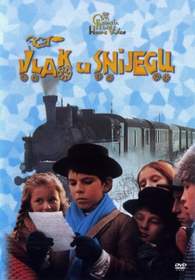 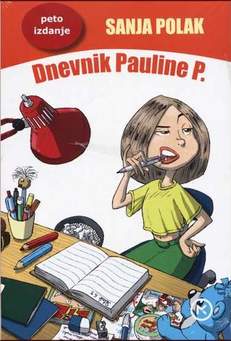  POPIS FILMOVA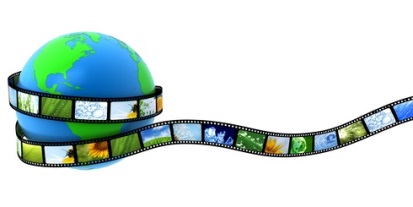 3. razred  izabrati 8 djela, obavezna prva dva3. razred  izabrati 8 djela, obavezna prva dva3. razred  izabrati 8 djela, obavezna prva dva1.Lovrak, MatoVlak u snijegu2.Brlić-Mažuranić, IvanaČudnovate zgode šegrta Hlapića3.Balog, ZvonimirBože, kako sam ja blesav4.Barrie, James MatthewPetar Pan5.BASNE (izbor)6.Collodi, CarloPinocchiove pustolovine (cjelovita verzija)7.Horvat, TihomirFrka u Ščitarjevu8.Hrvatske narodne bajke9.Iveljić, NadaŠestinski kišobran10.Kopjar, MladenPoštanski Marko11.Kovačević, HrvojeFrka u Ščitarjevu12.Lofting, HughPripovijest o dr. Doolittleu13.Paljetak, LukoMiševi i mačke naglavačke14.Pilić, SanjaNemam vremena! Zar baš moram u školu15.Polak, SanjaDnevnik Pauline P.; Drugi dnevnik Pauline P.16.Prosenjak, BožidarSijač srećeIII. razredIII. razredIII. razredIII. razred1.M. BlažekovićPalčić2.D. VunakMali vlak3.Lj. HeidlerLisica i gavran ili Lisica i roda ili Lav i miš4.B. Dovniković, A. MarksDva miša5.M. BlažekovićČudnovate zgode šegrta Hlapića6.M. ReljaVlak u snijegu7.V. FlemingČarobnjak iz Oza8.A. Adamson, V. JensonSchrek9.R. MinkoffVelika pustolovina Stuarta Maloga10.Z. Grgić, A. Zaninović, B. KolarIzbor filmova o Profesoru Baltazaru